Technical working party for Agricultural cropsForty-Second Session
Kyiv, Ukraine, June 17 to 21, 2013ADDENDUM TO REPORT ON DEVELOPMENTS WITHIN UPOVDocument prepared by the Office of the Union	The Annex to this document contains a copy of a presentation “Survey to seek Views on the Effectiveness of the Technical Working Parties, submitted to the TWO and TWF at their Sessions in 2012” prepared by the Office of the Union for the forty-second session of the Technical Working Party for Agricultural Crops.[Annex follows]TWA/42/27 Add.ANNEXSURVEY TO SEEK VIEWS ON THE EFFECTIVENESS OF THE TECHNICAL WORKING PARTIES, SUBMITTED TO THE TWO AND TWF AT THEIR SESSIONS IN 2012[End of Annex and of document]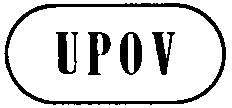 ETWA/42/27 Add.ORIGINAL:  EnglishDATE:  June 14, 2013INTERNATIONAL UNION FOR THE PROTECTION OF NEW VARIETIES OF PLANTS INTERNATIONAL UNION FOR THE PROTECTION OF NEW VARIETIES OF PLANTS INTERNATIONAL UNION FOR THE PROTECTION OF NEW VARIETIES OF PLANTS GenevaGenevaGeneva